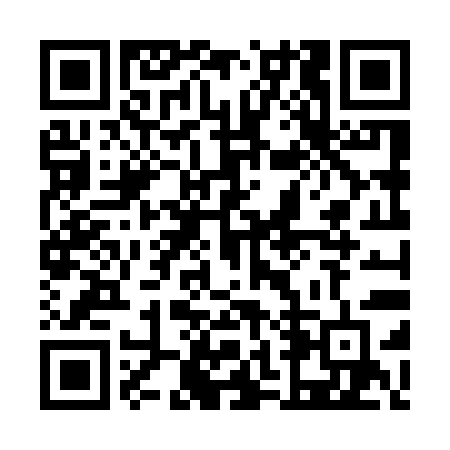 Prayer times for Upper Brookside, Nova Scotia, CanadaWed 1 May 2024 - Fri 31 May 2024High Latitude Method: Angle Based RulePrayer Calculation Method: Islamic Society of North AmericaAsar Calculation Method: HanafiPrayer times provided by https://www.salahtimes.comDateDayFajrSunriseDhuhrAsrMaghribIsha1Wed4:256:001:106:118:209:562Thu4:235:591:106:128:219:583Fri4:215:571:106:128:239:594Sat4:195:561:106:138:2410:015Sun4:175:551:106:148:2510:036Mon4:155:531:096:148:2610:057Tue4:135:521:096:158:2810:078Wed4:115:511:096:168:2910:099Thu4:095:491:096:178:3010:1010Fri4:075:481:096:178:3110:1211Sat4:065:471:096:188:3210:1412Sun4:045:451:096:198:3410:1613Mon4:025:441:096:198:3510:1714Tue4:005:431:096:208:3610:1915Wed3:585:421:096:218:3710:2116Thu3:575:411:096:228:3810:2317Fri3:555:401:096:228:3910:2518Sat3:535:391:096:238:4110:2619Sun3:525:381:096:248:4210:2820Mon3:505:371:096:248:4310:3021Tue3:495:361:106:258:4410:3122Wed3:475:351:106:258:4510:3323Thu3:465:341:106:268:4610:3524Fri3:445:331:106:278:4710:3625Sat3:435:321:106:278:4810:3826Sun3:415:321:106:288:4910:4027Mon3:405:311:106:288:5010:4128Tue3:395:301:106:298:5110:4329Wed3:385:291:106:308:5210:4430Thu3:365:291:116:308:5310:4531Fri3:355:281:116:318:5410:47